APPLICATION TO ADOPT A PADS DOGYour detailsYour familyYour homeYour work commitmentsYour experience of dogsCare of the dogThis is not a booking form and does not entitle you to rehome a dog from PADS.  PADS staff reserve the right to choose the most suitable home for dogs in their care.Photographs of your home and garden will be requested prior to visiting the kennels. Home checks may be carried out to inspect the suitability of accommodation.Before rehoming a dog, you will need to provide printed identification with your name and address – this includes all adults in the home. You must be 21 years of age to adopt a dog from PADS.We do not rehome dogs that have arrived as strays to families with children under 12 years of age.I confirm the information provided above to be truthful and correct.Signature _______________________________			Date ___________________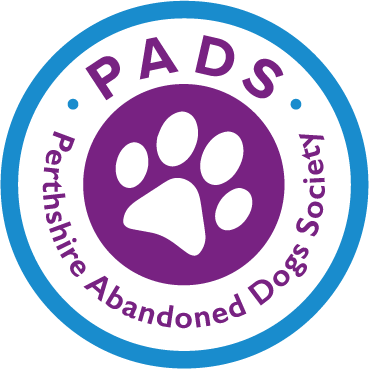 What kind of dog are you looking for? Please include gender, age, size, breed and include any breeds that you will not consider. Please also let us know if the dog needs to have any specifics such as to be used to children, friendly with other dogs, to enjoy travelling in the car or being picked up and petted. Name:Address:Contact Number:E-mail Address:How many people live in your home?Any children? Their ages:What other pets do you have?What other pets do you have?Are they used to dogs?Are they used to dogs?Owned or rented?If rented, do you have permission from Landlord?Do you have a garden?Is it private or shared?Direct access from house?Is the garden secured?What is the boundary (fence/hedge/wall)?What is the height of the lowest section?Where will the dog be kept?Where will the dog be kept?Employment Status:Hours of work:How long would a dog be left alone daily (including travel to & from work):How long would a dog be left alone daily (including travel to & from work):Have you owned a dog before?Have you rescued before?What breeds have you owned?What breeds have you owned?What breeds have you experience of being around?What breeds have you experience of being around?How and where will you exercise the dog?How many hours daily will you exercise the dog? _____ weekdays     ______ weekendsHow active are you, on a scale of 1 to 5?          (one being not very and five being extremely)Do you have someone who will care for the dog in an emergency?Can you afford veterinary fees?